СОДЕРЖАНИЕВВЕДЕНИЕ	31 ОБЩАЯ КРИМИНАЛИСТИЧЕСКАЯ ХАРАКТЕРИСТИКА ПРЕСТУПЛЕНИЙ, СОВЕРШАЕМЫХ ПО НАЙМУ	71.1 Понятие и содержание криминалистической характеристики преступлений, совершаемых по найму.	71.2 Проблемы разграничения отдельных видов преступлений, совершаемых по найму	192 КРИМИНАЛИСТИЧЕСКИЕ ОСОБЕННОСТИ ПЕРВОНАЧАЛЬНОГО РАССЛЕДОВАНИЯ УБИЙСТВА, СОВЕРШЕННОГО ПО НАЙМУ	312.1 Следственные ситуации и алгоритмы действий при расследовании убийств, совершенных по найму.	312.2 Использование данных криминалистических учетов при расследовании убийств, совершенных по найму.	39ЗАКЛЮЧЕНИЕ	48СПИСОК ИСПОЛЬЗОВАННОЙ ЛИТЕРАТУРЫ	53ПРИЛОЖЕНИЕ 1	60ПРИЛОЖЕНИЕ 2	61ПРИЛОЖЕНИЕ 3………………………………………………………………..62ПРИЛОЖЕНИЕ 4………………………………………………………………..63ВВЕДЕНИЕАктуальность темы дипломной работы обусловлена тем, что после распада СССР в России началась глобальная трансформация всех сфер жизни, таких как экономическая, политическая, социальная и др. Можно сказать, что жизнь населения была крайне нестабильной, в связи с этим стали появляться новые преступления и стали увеличиваться виды отдельных правонарушений. Через некоторое время экономическая и политическая сфера жизни нормализовалась, но преступность по-прежнему процветает. Особое место среди всех преступлений по-прежнему занимают преступления, совершенные по найму. Эти незаконные действия выделяются среди всех других по степени опасности и неоспоримой сложности их расследования. Безусловно, борьба с такими преступлениями может стать более эффективной при наличии криминалистической характеристики каждого из деяний, ответственность за которые предусмотрена Уголовным кодексом Российской Федерации (далее – УК РФ).Преступления, совершенные по найму, часто встречаются в повседневной жизни, мы считаем, что они имеют высокий уровень сложности расследования и раскрытия. В целях систематизации работы следователя необходимо утвердить криминалистическую характеристику преступлений, совершаемых по найму, на примере наиболее часто совершаемых противоправных деяний, таких как убийство и причинение тяжкого вреда здоровью. Криминалистическая характеристика преступлений имеет большое значение как для ее теоретического применения, так и для ее практического применения. Создание отдельных классификационных групп преступлений, которые предусмотрены криминалистической характеристикой, может облегчить работу правоохранительных органов и способствовать быстрому и своевременному раскрытию преступлений. Такие ученые-криминалисты, как Л. А. Сергеев, являющийся основоположником криминалистической характеристики преступлений, считают, что криминалистическая характеристика-это особенности отдельных видов преступлений, имеющие большое значение для следственной практики. Криминалистическая техника, необходимая для расследования преступлений, основана на криминалистической характеристике, поэтому она так важна.Выбор данной темы можно объяснить наличием ряда проблем, возникающих при расследовании преступлений, совершенных по найму, поскольку заказные преступления характеризуются тщательной подготовкой к совершению преступления, сокрытием следов и профессионализмом преступника.Криминалисты выделяют еще одну роль криминалистической характеристики, которая используется для построения типовых следственных версий, а поскольку преступления по найму не всегда содержат обычный мотив, то эта информация помогла бы ускорить процесс построения следственной версии расследования преступлений против лица, совершенного по найму.Степень разработанности темы. Многие авторы в своих диссертационных работах изучали криминалистическую характеристику преступлений, совершенных по найму, в основу нашей работы положены научные статьи таких ученых как Н. А. Селиванов, В. Г. Танасевич, В. А. Образцов, В. К. Гавло, И. Ф. Герасимов, Л. Я. Драпкин. Так же, особое внимание мы уделили научным статьям на тему совершения преступлений против личности по найму следующих ученых: Е. П. Ищенко, А.А. Топорков, М.И. Слинько, А.А. Светличный, Л.Я. Драпкин и другие. Некоторые научные работы, направленные на изучение криминалистической характеристики, проводились на основе Уголовного кодекса РСФСР 1960 года и законодательства того времени, и в результате значительная часть судебных решений устарела и не учитывается в настоящее время. Более того, современные опубликованные научные труды в основном посвящены изучению лиц, совершающих преступления по найму, такие вопросы, как способ, место и орудие совершения преступления и значение их изучения для раннего раскрытия преступления остаются без должного внимания.Научная новизна исследования заключается в комплексном анализе криминалистической характеристики преступлений, совершаемых по найму, а также изучении ее составляющих. Особое внимание уделено разработке следственных ситуаций и алгоритма действий следователя при раскрытии преступлений, совершенных по найму, на примере убийства и необходимости использования криминалистических записей при расследовании этих преступлений.Цель и задачи исследования. Целью настоящего исследования является раскрытие понятия и криминалистической характеристики преступлений, совершенных по найму, а также детальное изучение криминалистических особенностей первого этапа расследования преступлений, совершенных по найму. Для достижения этой цели были поставлены следующие задачи::– изучить понятие и содержание криминалистической характеристики преступлений, совершаемых по найму;– выявить проблемы разграничения отдельных видов преступлений, совершаемых по найму и найти пути их решения;– рассмотреть основные следственные ситуации и алгоритмы действий при расследовании убийств совершенных по найму;– проанализировать важность использования данных криминалистических учетов при расследовании убийств, совершенных по найму.Объект исследования – общественные отношения, возникающие в связи с осуществлением преступной деятельности, деятельности по выявлению, раскрытию и расследованию преступлений, совершаемых по найму.Предмет исследования – криминалистическая характеристика преступлений, совершенных по найму, как ведущая часть криминалистической методики.Методологической основой данного исследования является диалектический подход к научному познанию социально-правовой действительности, позволяющий всесторонне изучить объект и предмет исследования. В процессе исследования использовались общенаучный (философский), системно-структурный, сравнительно-правовой, формально-логический, социологический.Теоретические основы исследования. Для всестороннего изучения криминалистики использовался широкий круг источников, в том числе труды известных отечественных и зарубежных ученых в области уголовного права, философии, социологии, политологии, общей теории права, уголовного процесса, криминалистики и уголовно-исполнительного права.Изложенные в работе теоретической основы, выводы и рекомендации могут быть использованы:– в законотворческой деятельности, направленной на совершенствование действующего уголовного законодательства, направленного на конкретизацию действий следователя, используемых при расследовании преступления, совершенного по найму;– в правоохранительной деятельности следственных органов, так как способствует раскрытию убийств, совершенных по найму;– в научно-исследовательской работе, в дальнейшей разработке существующих проблем;– в образовательном процессе, а также в системе переподготовки и повышения квалификации работников следственных органов.Эта тема выпускной квалификационной работы отразила свое актуальное значение в неоднократных дискуссиях на конференциях различного уровня.Структура работы. Выпускная квалификационная работа состоит из введения, двух глав, которые в свою очередь делятся на параграфы, заключения, списка использованных источников и приложений к тексту дипломной работы.1 ОБЩАЯ КРИМИНАЛИСТИЧЕСКАЯ ХАРАКТЕРИСТИКА ПРЕСТУПЛЕНИЙ, СОВЕРШАЕМЫХ ПО НАЙМУ1.1 Понятие и содержание криминалистической характеристики преступлений, совершаемых по наймуКак известно, уголовное право и криминология – две взаимосвязанные науки. Уголовное право изучает деяния, их элементы как составные части конкретного преступления, а криминология – наука, изучающая механизм совершения преступления, сведения об участниках, методы и способы расследования преступлений, а также их предупреждение. Из курса криминологии мы знаем, что для выявления наиболее существенных характерных признаков, которыми обладают определенные виды преступлений, например убийство по найму, необходимо выявить особенности криминалистической характеристики этих деяний.Понятие криминалистической характеристики получило широкое распространение после 70-х годов, когда ученый-криминалист Л. А. Сергеев ввел это понятие в свое учение. Под криминалистической характеристикой он понимал относящуюся к следственной практике информацию об определенных видах преступлений.На современном этапе развития криминалистики как науки понятие криминалистической характеристики преступлений часто обсуждается многими учеными, такими как Лузгин И.М., Коновалова Е.А. и Гуняев В.А. Например, первый ученый считал, что криминалистическая характеристика-это информационная форма событий, содержащих преступления одного вида, которые выполняют когнитивную, оценочную и организационно-методическую функции. Коновалова Е. утверждает, что криминалистическая характеристика – это прежде всего система сведений, которая содержит в себе криминалистически значимые признаки преступлений, а также связи среди этих признаков. Гуняев В.А. рассматривает криминалистическую характеристику как совокупность материальных и идеальных следов, которые формируются в сознании людей. Объединив все вышесказанные понятия, можно сделать вывод о том, что криминалистическая характеристика – это совокупность признаков и свойств событий, способов совершения противоправного деяния, обстановки, процесса формирования следов, типологические качества личности (как преступника, так и потерпевшего), а также связи между всеми перечисленными элементами.Криминалистическая характеристика – это научное обобщение, основанное на исследовании следственной, экспертной, оперативно-розыскной и судебной практики. В основе криминалистической характеристики лежит метод расследования преступлений. Если следователь способен проникнуть в самую суть преступного бытия, то следует говорить об успешности следственных действий. Для того чтобы разобраться в расследуемой ситуации, следователь должен проанализировать совершенное деяние. В этом случае ему поможет криминалистическая характеристика преступлений. Криминалистическая характеристика преступлений способствует выявлению сведений, необходимых для расследования, и способствует сбору сведений, имеющих значение для расследования и раскрытия преступления.Возникает вопрос «как же собираются материалы для создания криминалистических характеристик тех или иных преступлений?». Отвечая на этот вопрос, обратимся к мнению Колисниченко А.Н., он считает, что материалы собираются с помощью средств, приемов и методов всех частей криминалистики. То есть сведения, представленные посредством изучения материальных и идеальных следов или последствий, как результата взаимодействия субъекта преступления с другими лицами, окружающей средой, и другое. Криминалистическая характеристика конкретного вида преступления формируется из научных знаний, полученных в результате объединения всех знаний о совершенном преступлении. Криминалистическая характеристика указывает на такие признаки преступления, как личность преступника, различные обстоятельства преступления, прямо или косвенно связанные с совершенным деянием.Яблоков Н.П. считает, что всеобщее понимание криминалистической характеристики определяется следующим образом: криминалистическая характеристика – это система, в которой описываются криминалистически значимые признаки вида, группы преступления, а также отражается способ, механизм, и обстановка совершения преступления, личность субъекта и другие сведения, имеющие своим назначением успешное разрешение уголовного дела. Основная проблема криминалистической характеристики отдельных видов преступлений заключается в том, что она не разработана и мало изучена в современном обществе. Среди ученых, уделяющих должное внимание этой проблеме, можно выделить Филиппова А.Т., Герасимова А.Н., Васильева А.Н. и др. Криминалистическая характеристика является важнейшим элементом методики расследования преступлений, она позволяет правильно организовать работу по расследованию и раскрытию преступлений.Как отмечает Е.П. Ищенко, расследование преступлений состоит из вероятностных знаний, которые в процессе расследования приводят к точному знанию совершенного преступления. В настоящее время существует проблема, связанная с созданием криминалистической характеристики отдельных категорий преступлений. Такие криминалистические характеристики позволили бы создать методы расследования наиболее часто повторяемых преступлений, например, на основе изучения орудия, мотива, способа совершения преступления и способа его сокрытия можно было бы создать исходную криминалистическую характеристику, применение которой сформировало бы достоверное знание о совершенном преступлении. Для того чтобы создать методику выявления, расследования и предупреждения преступлений, необходимо выявить особенности криминалистической характеристики этих преступлений, а именно выявить взаимосвязь всех ее структурных элементов.В связи с большим количеством изменений, происходящих в криминалистике и методах расследования преступлений, стоит отметить, что система криминалистических характеристик постоянно меняется. На него влияют виды преступлений, криминализация или декриминализация различных деяний. Криминалистическая характеристика преступлений может иметь несколько уровней: характеристика группы преступлений и характеристика отдельного вида преступлений (Приложение 1). Как показано на диаграмме, характеристика группы преступлений содержит наиболее важную информацию, а именно присутствуют все элементы – это лицо, совершившее преступление, место, способ совершения преступления, орудие преступления, мотив и цель и другие важные составляющие, в то время как криминалистическая характеристика конкретного вида преступления, например убийства по найму, может содержать только цель и мотив. Групповые признаки являются общими или, как их еще называют, типичными для всех преступлений, относящихся к данной группе. Конечно, криминалистическая характеристика каждого преступления особенная, имеет свои особенности, но она не может быть изучена только по групповой характеристике, так как не является полной в отличие от конкретной. Структура конкретной криминалистической характеристики не может в полной мере взаимодействовать с уголовно-правовыми и уголовно-процессуальными направлениями поиска информации о преступном деянии из-за отсутствия информации о некоторых элементах. На основе изучения криминалистической специфики различных видов преступной деятельности на этапах ее подготовки, совершения и сокрытия с учетом структуры конкретного вида преступной деятельности выделяются элементы криминалистической характеристики отдельных видов и разновидностей преступлений. Она включает в себя совокупность интеллектуальных, материальных и иных следов, последствий преступного деяния, которые дают возможность сформировать фактическую основу для криминалистической характеристики.Криминалистическая характеристика содержит структуру элементов. Эти компоненты могут быть различны в зависимости от вида или группы преступления, но они всегда имеют криминальное значение для определения объекта или субъекта преступления. Криминалистическая характеристика преступлений является органической частью общего понимания преступления и имеет специфический или вспомогательный характер, в отличие от уголовно-правовой характеристики.Что касается содержания криминалистической характеристики, то ее практическое значение, которое заключается, в том что следователи, зная об одних признаках преступления, могут предположить и о других, например, о специальных навыках преступника. Содержание криминалистической характеристики важно для построения и проверки следственных версий. В состав криминалистической характеристики обычно включают:– объект преступления и его характеристика;– обстоятельства свершения преступления (место и время);– характеристика личностей преступника и потерпевшего;– типичные способы совершения преступления;– следы преступления.Объект преступления в криминалистической характеристике имеет важную роль, хотя зачастую не исследуется должным образом учеными-криминалистами. Из курса уголовного права мы знаем, что объект преступления – это общественные отношения. Криминалистика в свою очередь не дает полных сведений о каждом объекте того или иного вида преступления. Исследование объекта позволяет не только найти преступника, но и предотвратить совершение новых преступлений. Так как темой данной выпускной квалификационной работы является криминалистическая характеристика преступлений, совершенных по найму, разберем данный элемент на примере убийства, совершенного по найму. Объектом преступления, предусмотренного п. «з» ч. 2 ст. 105 Уголовного Кодекса Российской Федерации является жизнь и здоровье человека, но специфика данного пункта подразумевает, что чаще всего потерпевшей стороной является известная личность. В связи с этим, можно сделать вывод, что лицо, которое потенциально может стать жертвой преступления, совершенного по найму, должно подвергаться наибольшей защите. Таким образом, изучив объект преступления, а именно известное лицо (политический деятель, актер, руководитель крупной компании), можно продумать меры по его надлежащей защите, которые приведут к отсутствию преступления в будущем.Вторым элементом криминалистической характеристики являются обстоятельства преступления. Как отмечает И. Ф. Герасимов, ситуацию совершения преступления можно оценивать в двух смыслах, в узком и широком. В широком смысле под обстоятельствами совершения преступления И.Ф. Герасимов понимает совокупность условий, складывающихся на определенном этапе развития общества и влияющих на динамику преступности. В узком смысле слова обстоятельства совершения преступления-это группа факторов, воздействующих на взаимодействующие субъекты и явления, характеризующих условия места и времени совершения преступления с учетом условий окружающей среды, производственных процессов, поведения участников событий и иных обстоятельств, сложившихся независимо от воли участников совершения преступления. На наш взгляд, более полное понятие дается в узком смысле этого слова, так как оно раскрывает все важные элементы криминогенной ситуации, что позволяет судить об особенностях данной системы.1.2 Проблемы разграничения отдельных видов преступлений, совершаемых по наймуВ России ежегодно совершается большое количество преступлений. Одно из ведущих мест в таких преступлениях занимают преступления против жизни и здоровья, а именно убийство и умышленное причинение тяжкого вреда здоровью. Эти два преступления схожи по составу. Часть вторая статьи 105 УК РФ содержит квалифицирующий признак в виде совершения данного преступления по найму. Часть вторая статьи 111 УК РФ содержит аналогичный признак, но поскольку эти составы сходны между собой, являются ли преступления сходными при наличии квалифицирующего признака?Правительство Российской Федерации при взаимодействии с органами, осуществляющими предварительное расследование, принимает комплекс мер, которые направлены на повышение уровня раскрываемости преступлений против жизни и здоровья населения.2 КРИМИНАЛИСТИЧЕСКИЕ ОСОБЕННОСТИ ПЕРВОНАЧАЛЬНОГО РАССЛЕДОВАНИЯ УБИЙСТВА, СОВЕРШЕННОГО ПО НАЙМУ2.1 Следственные ситуации и алгоритмы действий при расследовании убийств, совершенных по наймуУбийство по найму – это тщательно спланированное преступление, совершенное опытным преступником. Этот вид преступления отличается от других тем, что он включает в себя убийство конкретного предполагаемого лица. Следователи, которые находятся в производстве по таким преступлениям, чаще всего используют эвристический метод расследования, то есть поисковый метод. Она состоит в том, чтобы найти преступника на основе жертвы. Поэтому отправной точкой расследования будет установление личности потерпевшего. Изучив личность потерпевшего, можно будет определить пути расследования, это будет способствовать продвижению следственных версий и их проверке. Необходимо определить, какие связи существуют между потерпевшим и преступником, это определит направление деятельности следователя, которое впоследствии приведет к установлению лиц, заинтересованных в смерти потерпевшего. Каждая версия, которую строит следователь, должна быть проверена до конца. Трудности метода розыска заключаются в том, что, возможно, сам подсудимый когда-то был членом преступной группы, принимал активное участие в теневой экономике или в других прибыльных сферах преступности. Если невозможно определить преступника путем изучения жертвы, то можно использовать другой метод, а именно: от жертвы перейти к изучению мотива, после мотива найти заказчика убийства, а затем и остальные звенья расследуемого преступления.На практике первоначальные следственные действия по преступлениям данной категории проводятся сразу же, после получения информации о наличии трупа, о поступлении в медицинские учреждения лиц с различного рода травмами, характерными для заказных убийств, например, ожогами, полученными при взрыве.Для того чтобы возбудить уголовное дело, иногда достаточно получить сообщение о подготовке заказного убийства. На практике такое случается редко.Следственные действия должны отвечать требованиям системности проведения тактических операций, только тогда стоит говорить об их эффективности. После того как следователь получил информацию о совершенном преступлении, он начинает проверку полученной информации путем проведения оперативно-розыскных мероприятий. Поскольку еще не установлено, что это было заказное убийство, следственные действия проводятся по общим правилам: на место происшествия выезжает следственно-оперативная группа, в состав которой чаще всего входят следователь, оперативники, участковый уполномоченный, на территории которого произошло преступление, судебно-медицинский эксперт. Иногда возможно встретить ситуации, когда имеется и судебно-медицинский эксперт и инспектор-кинолог, но чаще всего на место происшествия вызывают бригаду скорой помощи, которая фиксирует смерть потерпевшего. Если же имеется информация о том, что действовала организованная группа преступников, то привлекается ОМОН. После того как указанные сотрудники прибыли на место происшествия, следователь приступает к проведению следственных мероприятий, или, другими словами, тактической операции.Согласно курсу криминалистики, нам известно, что к типичной тактической операции относят:– осмотр места совершения преступления;– осмотр трупа (проводится следователем с участием судебно-медицинского эксперта или врача);– назначение экспертизы;– преследование преступника по «горячим» следам (если имеется служебно-розыскная собака, а также очевидцы указали на конкретное лицо, причастное к совершению преступления);– обследование прилегающей к месту происшествия территории;– перекрытие возможных путей отхода преступников;– проведение обходов и опросов, с целью установления свидетелей и очевидцев.Проводится проверка лиц, находящихся на учете за совершение аналогичных преступлений или преступлений против жизни и здоровья человека.Благоприятным исходом для следователя сложившейся ситуации станет задержание подозреваемых и их допрос. Осмотр их личных вещей, места жительства. Если в ходе расследования будет установлено, что преступники использовали транспортное средство при совершении преступления, то сотрудники ГИБДД также привлекаются к розыскным мероприятиям.2.2 Использование данных криминалистических учетов при расследовании убийств, совершенных по наймуТема изучаемой нами выпускной квалификационной работы содержит криминалистическую характеристику преступлений, совершенных по найму, в частности преступлений против жизни – убийства. В предыдущем параграфе мы обсуждали: какие следственные ситуации возникают на практике, каковы пути их разрешения и с чего должен начинать следователь при расследовании таких преступлений.Как мы уже отмечали ранее, при выявлении подозреваемых, способных совершить расследуемое преступление, следователь обращается к существующей базе данных лиц, ранее привлекавшихся к уголовной ответственности за аналогичные преступления. В связи с этим следователь использует материалы судебно-медицинской экспертизы.Понятие криминалистического учета прямо не приводится законодателем, но ученые-криминалисты определяют криминалистические учеты – как способ регистрации сведений, содержащих в себе информацию для правильного расследования и разрешения уголовного дела.  Судебно-медицинские записи хранятся в базах данных правоохранительных органов, информационных и судебно-экспертных центров. Учет важен как для теории криминологии, так и для практики ее применения. Судебно-медицинские записи ценны тем, что содержат информацию о людях, предметах и следах.При расследовании преступлений направленности, которую мы изучаем в данной выпускной квалификационной работе, криминалистические учеты так же часто используются. Существует несколько видов таких учетов:– дактилоскопический;– учет лиц, пропавших без вести;– учет оружия;– учет поддельных денежных знаков или иных документов;– учет орудий взлома и иных инструментов;– иные криминалистические учеты.Для того что бы понять, как данные криминалистические учеты применяются конкретно при расследовании убийств, совершенных по найму, разберем подробно каждый из них.Самый распространенный учет – это дактилоскопия. Она предполагает учет отпечатков рук, оставленных преступниками на месте преступления. К лицам, отпечатки пальцев которых включены в дактилоскопические записи, могут относиться также лица, зарегистрированные правоохранительными органами. Такие записи ведутся судебно-медицинскими подразделениями правоохранительных органов, и их основной целью является установление лиц, оставивших свои отпечатки на месте преступления, и фактов оставления отпечатков рук одним и тем же лицом на разных местах преступления.Дактилоскопический учет называется дактилокартотекой. Эти картотеки состоят из двух разделов. Первый раздел содержит в себе дактилоскопические карты лиц, которые состоят на учете в правоохранительных органах, которые ранее уже совершали преступления.Эти отпечатки пальцев совпадают с отпечатками рук на месте убийства. Второй раздел - это досье служб уголовного розыска. Используя этот раздел, можно установить последнее местонахождение лица, находящегося в розыске, и сразу же установить лицо, которое может быть причастно к совершению расследуемого преступления.Стоит отметить, что дактилоскопические записи содержат не только отпечатки рук, но и так называемые библиотеки следов-фотографии отпечатков пальцев. Следотеки также делятся на две секции. Первая-это фотографии отпечатков пальцев, которые имеют установленный папиллярный рисунок и систематизированы в соответствии с классификацией отпечатков пальцев. Вторая - это фотографии отпечатков пальцев, которые имеют неопознанный тип и тип папиллярного рисунка и отпечатков ладоней.Отпечатки пальцев, снятые следователем с места заказного убийства, передаются в судебно-медицинскую экспертизу вместе с информацией о лицах, которые могли оставить такие следы, для расследования не позднее десяти дней с момента их удаления с места преступления.Следователь направляет в судебно-медицинскую часть перечень вопросов, на которые судебно-медицинский эксперт должен ответить при проведении исследования. Примерные вопросы, которые будут поставлены эксперту, заключаются в том, в какой период времени было совершено убийство, по каким видам ранее совершенных преступлений необходимо проверить подозреваемых и на территории какого отдела внутренних дел произошло преступление.Следующий судебно-медицинский учет, на котором я хотел бы остановиться, – это учет пропавших без вести и неопознанных трупов. Эта судебно - медицинская документация ведется информационным центром Министерства внутренних дел Российской Федерации, но она также доступна и на региональном уровне. В картотеке есть раздел как о лицах, считающихся пропавшими без вести, так и об учете неопознанных трупов. Лица, местонахождение которых неизвестно, покинувшие место жительства без каких-либо оснований, подлежат регистрации. Судебно-медицинские записи таких лиц хранятся в трех разделах, которые содержат карты одного образца. Документы о регистрации таких лиц располагаются в хронологическом порядке от последнего известного места жительства до известного времени обнаружения тела или появления сведений о том, что лицо считается пропавшим без вести, досье мужчин и женщин ведется отдельно.Когда тело находят на месте аварии, оно всегда сверяется с базой данных лиц, классифицированных как пропавшие без вести. Это позволит установить личность потерпевшего и другие сведения, важные для разрешения уголовного дела. Такая проверка проводится при сопоставлении данных удостоверения личности на неопознанный труп и данных с пропавшими без вести лицами или дактилоскопическими файлами, а также с данными о лицах, находящихся в розыске.При расследовании убийств, совершенных по найму, мы приходим к выводу, что только после установления личности потерпевшего и изучения вида деятельности потерпевшего, его окружения и обстоятельств его исчезновения можно подтвердить версию «заказного» убийства.Следующий учет – учет утраченного или выявленного огнестрельного оружия. Такие учеты являются местными или централизованными, их составляют подразделения органов внутренних дел. Основная цель создания такого криминалистического учета – розыск оружия и сбор сведений о том, какие преступления были совершены с помощью данного оружия. Чаще всего, при расследовании преступлений такой направленности, орудием преступления бывает огнестрельное оружие. В связи с этим, можно с уверенностью отметить, что криминалистический учет огнестрельного оружия необходим при расследовании убийств, совершенных по найму. Как вновь выявленное, так и утраченное оружие подлежит судебно-медицинскому учету. К идентифицированным относятся оружие, переданное, изъятое, найденное и т. д., а к утраченным – украденное или утерянное. Сюда относится не только боевое оружие, но и спортивное, гражданское, учебное, охотничье и другие виды оружия, независимо от их вида и технического состояния. Эта судебно-медицинская документация, как и ранее изученная, хранится в виде картотеки. Каждый экземпляр регистрируется, на него составляются регистрационные карточки, в которых отражаются его идентификационные характеристики, такие как тип, серия, номер, год выпуска, модель, производитель, другие отличительные признаки в виде гравюр, переделок и т.д. Указывается также информация о лице, сообщившем о пропаже огнестрельного оружия, или о теле, которое его опознало. Оружие направлено на обязательную экспертизу.После проведения всех необходимых проверок в отношении оружия по региональной картотеке, оружие направляется на проверку в федеральной пулегильзотеке. Судебно-медицинский учет документов, изготовленных методом печати, является еще одним важным видом учета. Как мы отмечали ранее, при проведении исследования криминалистической характеристики преступлений, совершенных по найму, при планировании и организации совершения такого преступления лицо, «заказавшее» совершение такого преступления, продумывает все детали его совершения. Чтобы скрыть следы преступления или направить органы предварительного следствия по ложному следу, преступник использует поддельные документы. Судебно-медицинские записи таких документов хранятся централизованно в Судебно-экспертном центре МВД России. В картотеку данного учета входят бланки, копии, документы, изготовленные с помощью различных полиграфических приспособлений.ЗАКЛЮЧЕНИЕКриминалистическая характеристика преступлений несет в себе большое значение, как для теоретического ее применения, так и для практического. Создание отдельных классификационных групп преступлений, которые предусматривает собой криминалистическая характеристика может облегчить работу правоохранительных органов и поспособствовать быстрому и своевременному раскрытию преступлений. Выбор данной темы можно объяснить наличием нескольких проблем, возникающих при расследовании преступлений, совершенных по найму, так как заказные преступления отличаются тщательной подготовкой к совершению преступления, сокрытию следов и профессионализмом преступника.После распада СССР в России началось глобальное преобразование всех сфер жизнедеятельности, таких как экономическая, политическая, социальная и другие. Можно сказать, что жизнь населения была крайне нестабильной, в связи с этим стали появляться новые преступления и стали увеличиваться виды отдельных правонарушений. Спустя время, экономическо-политическая сфера жизни нормализовалась, но преступность все также процветает. Особое место среди всех преступлений, по-прежнему, занимают преступления, совершенные по найму. Эти противоправные деяния, выделяются из всех своей степенью опасности и бесспорной сложностью при их расследовании. Безусловно, борьба с такими преступлениями может стать эффективней при наличии криминалистической характеристики каждого из деяний, за которое Уголовным Кодексом Российской Федерации предусмотрена ответственность.  Преступления, совершаемые по найму, нередко встречаются и повседневной жизни, считаем, что они имею высокий уровень сложности расследования и раскрытия. Для того чтобы систематизировать работу следователя необходимо утвердить криминалистическую характеристику преступлений, совершенных по найму, на примере более часто-совершаемых противоправных деяниях, таких как убийство и причинение тяжкого вреда здоровью.Для написания данной работы перед нами были поставлены следующие цели, решение которых мы постарались найти.Во-первых, при определении понятия и содержания криминалистической характеристики преступлений, совершаемых по найму, нами было проведено исследование, в ходе которого мы определил, что криминалистическая характеристика − это совокупность признаков и свойств событий, способов совершения противоправного деяния, обстановки, процесса формирования следов, типологические качества личности (как преступника так и потерпевшего), а также связи между всеми перечисленными элементами.Криминалистическая характеристика содержит в себе структуру элементов. Данные составляющие могут быть разными в зависимости от вида или группы преступления, но она всегда является криминалистически значимой для определения объекта или субъекта преступления. Криминалистическая характеристика преступлений является органической частью общего понимания преступления и носит специфический или вспомогательный характер, в отличие от уголовно-правовой характеристики. Что касается содержания криминалистической характеристики, то ее практическое значение, которое заключается в том, что следователи, зная об одних признаках преступления могут выявить и другие, например, специальные навыки преступника. Содержание криминалистической характеристики важно для построения и проверки следственных версий. В состав криминалистической характеристики обычно включают:– объект преступления и его характеристику;– обстоятельства свершения преступления (место и время);– характеристика личностей преступника и потерпевшего;– типичные способы совершения преступления;– следы преступления.Во-вторых, при изучении смежных составов преступления, совершаемых по найму, нами было установлено, что разграничения криминалистических характеристик преступлений, направленных на причинение тяжкого вреда здоровью по найму, и убийства, совершенного по найму, заключается в установлении мотива и цели преступления (так как мотив и цель чаще всего используется при криминалистической характеристике отдельного вида преступления, а преступления, совершенные по найму, подразумевают расследование их по средством групповой криминалистической характеристики, которая не содержит в себе эти сведения, отсюда возникает проблема в установлении цели и мотива преступления), в определении личности преступника и потерпевшего (так как зачастую бывает, что потерпевшим и преступником являются знаменитые люди, а преступники высококвалифицированные правонарушители, возникает множество проблем при установлении их личности и выявления их физических и психологических способностей)Для решение установленных проблем считаем, что необходимо обратиться к обобщениям следственной практики и обратить особое внимание на криминалистическую характеристику преступлений, совершенных по найму, и на такие обязательные ее элементы, как мотив и цель, что позволит выявить наиболее частые причины совершения таких преступлений и поспособствует их предотвращению и предупреждению.В-третьих, при выявлении основных следственных ситуаций и алгоритмов действия при расследовании убийств, мы установили, что совершение убийства по найму — тщательно спланированное преступление, совершенное опытным преступником. Данный вид преступления отличается от других тем, что при нем совершается убийство, конкретно намеченного лица. Следователи, в производстве которых находятся подобные преступления, чаще всего используют эвристический метод расследования, то есть поисковый. Он заключается в поиске преступника исходя от потерпевшего. Следовательно, отправной точкой расследования будет являться личность жертвы. Изучив личность потерпевшего, возможно будет определить пути расследования, это поспособствует выдвижению следственных версий и их проверке. Необходимо определить какие связи существуют между потерпевшим и преступником, это позволит определить направление деятельности следователя, что в последующем приведет к установлению лиц, которым смерть потерпевшего была выгодной. Каждая версия, которую выстраивает следователь должна быть проверена до конца. Трудности поискового метода заключаются в том, что, возможно, подсудимый сам являлся некогда членом преступной группировки, принимал активное участие в теневой экономике или в иных прибыльных сферах преступности. Если же не получается определить преступника, изучив потерпевшего, то возможно применить иной способ, а именно: от потерпевшего перейти к изучению мотива, после мотива, найти заказчика убийства, а после и остальные звенья расследуемого преступления. В-четвертых, изучив важность использования криминалистических учетов при расследовании убийств, совершенных по найму, мы узнали, что учеты имеют большое значение, как для теории криминалистики, так и для практики ее применения. Криминалистические учеты ценны тем, что содержат в себе информацию о лицах, объектах и следах, имеющих отношение к тому или иному преступлению. При расследовании преступлений направленности, которую мы изучаем в данной выпускной квалификационной работе, криминалистические учеты также часто используются. Существует несколько видов таких учетов: дактилоскопический, учет лиц, пропавших без вести, учет оружия, учет боеприпасов к огнестрельному оружию, учет поддельных денежных знаков или иных документов, учет орудий взлома и иных инструментов, картотека микрообъектов.Таким образом, стоит отметить, что все поставленные задачи нашли свое отражение в выпускной квалификационной работе и являются актуальными, а работа представляет научный интерес.СПИСОК ИСПОЛЬЗОВАННОЙ ЛИТЕРАТУРЫI. Нормативные правовые акты и официальные документы  Конституция Российской Федерации (принята всенародным голосованием 12 декабря 1993 г. (ред. от 21.07.2014) // Собрание законодательства РФ. – 2015. – № 31 – 32 с. Уголовно-процессуальный кодекс Российской Федерации от 18.12.2001 № 174-ФЗ (ред. от 01.04.2019) (с изм. и доп., вступ. в силу с 12.04.2019) // Собрание законодательства РФ. – 2017. – 256 с. – ст. 2954.Уголовный кодекс Российской Федерации от 13.06.1996 № 63-ФЗ (ред. от 23.04.2019) // Собрание законодательства РФ, 17.06.1996, № 25.Об оперативно-розыскной деятельности [Электронный ресурс]: федер. закон от 12.08.1995 № 144-ФЗ (ред. от 06.07.2016) // КонсультантПлюс: справ.-правовая система / Компания «КонсультантПлюс».О государственной геномной регистрации в Российской Федерации [Электронный ресурс]: федер. закон от 03.12.2008 № 242-ФЗ (ред. от 17.12.2009) // КонсультантПлюс: справ.-правовая система / Компания «КонсультантПлюс».О государственной дактилоскопической регистрации в Российской Федерации [Электронный ресурс]: федер. закон от 25.07.1998 №128-ФЗ (ред. от 31.12.2017) // КонсультантПлюс: справ.-правовая система / Компания «КонсультантПлюс».О Следственном комитете Российской Федерации [Электронный ресурс]: федер. закон от 28.12.2010 № 403-ФЗ (ред. от 08.01.2019) // КонсультантПлюс: справ.-правовая система / Компания «КонсультантПлюс».О полиции [Электронный ресурс]: федер. закон от 07.02.2011 № 3-ФЗ (ред. от 30.12.2018) (с изм. и доп., вступ. в силу с 08.01.2019) // КонсультантПлюс: справ.-правовая система / Компания «КонсультантПлюс».Об организации использования экспертно-криминалистических учетов органов внутренних дел Российской Федерации [Электронный ресурс]: приказ МВД РФ от 10.02.2006 № 70 (ред. от 11.09.2018) // КонсультантПлюс: справ.-правовая система / Компания «КонсультантПлюс».II. Учебники, статьи, монографии, диссертацииАверьянова, Т.В. Криминалистика: учебник для вузов / Т.В. Аверьянова, Р. С. Белкин, Ю. Г. Корухов, Е. Р. Российская – Москва: НОРМА, 2015. – 230 с. Алиева, А.М. Понятие криминалистической характеристики преступлений / А.М. Алиева // Молодой ученый. – 2018. – №6. – 29 с.Анушат, Э. Искусство раскрытия преступлений и законы логики / Э. Анушат. – Москва: ЛексЭст., 2013. – 23 с.Бахин, В. Методики расследования заказных убийств. Учебное пособие / В. Бахин, В. Байсажаров, М. Когамов. – Алматы: Оркенист, 2015. – 280 с.Бахин, В.П. Особенности расследования криминальных взрывов / В. П. Бахин, М.А. Михайлов. – Симферополь, 2017. – 70 с. Белкин, Р.С. Криминалистика: проблемы, тенденции, перспективы. От теории к практике. / Р.С. Белкин. – Москва: Юрид. лит., 2018. – 217 с.Беляков, А.А. Методика расследования преступлений, совершаемых с применением взрывных устройств: Учебное пособие / А.А. Беляков. – Екатеринбург, 2016. – 44 с.Бессонов, А.А. Особенности методик расследования убийств, совершенных организованными преступными группами: дисс. канд. юрид. наук / А. А. Бессонов. – Волгоград, 2013. – 215 с.Бозиев, Т.О. Исполнитель убийства по найму / Т.О. Бозиев, З.В. Жазаев // Журнал правовых и экономических исследований. – 2011. – №4. – 45 с.Бородин, С.В. Ответственность за убийство: квалификация и наказание по российскому праву / С.В. Бородин. – Москва: Юрист, 2014. – 39 с. Бородулин, А.И. Убийства по найму / Под ред. Р.С. Белкина. – Москва: Новый Юрист, 2017. – 114 с.Бояров, В.Н. Убийства, совершенные в процессе противостояния организованных преступных группировок (особенности расследования). Методическое пособие / В.Н. Бояров. – Харьков: КримАрт, 2017. – 102 с.Бродневская, Я.В. Соотношение убийств, совершаемых по найму, и иных посягательств на жизнь человека / Я.В. Бродневкая // Журнал российского права. – 2018. – №11. – 63 с.Бродченко, О.И. Использование метода психологического портретирования при раскрытии убийств по найму / О.И. Бродченко, О.А. Логунова // Психопедагогика в правоохранительных органах. – 2018. – №3. – 55 с.Бродченко, О.И. Психолого-криминалистическое обеспечение раскрытия преступлений: методическое пособие. / О.И. Бродченко, О.А. Логунова. – Москва, 2014. – 27 с.Булаева, О.В. Вопросы тактики проведения осмотра места происшествия по делам об убийствах по найму / О.В. Булаева // Юридические науки. – 2016. – №5. – 94 с.Булаева, О.В. Убийства по найму: основные направления расследования на первоначальном этапе / О.В. Булаева // Российский следователь. – 2017. – №16. – 177 с.Бурданов, В.С. Выявление и раскрытие убийств, совершенных по найму: методическое пособие / В.С. Бурданов. – Москва: Юрист, 2013. – 140 с. Васильев, А.Н. О криминалистической классификации преступлений / А.Н. Васильев // Методика расследования преступлении. – Москва, 2016. – 82 с.Васильев, А.Н. Тактика допроса при расследовании преступлений / А.Н. Васильев, Л. М. Карнева. – Москва, 2017. – 115 с.Винберг, А.И. Криминалистика / А.И Винберг, Б. М. Шавер. – 3-е изд. – Москва: Госюриздат, 2014. – 250 с.Возгрин, И.А. Общие положения методики расследования отдельных видов преступлений / И.А. Возгрин. – Санкт-Петербург: Санкт-Петербургский юридический университет МВД РФ, 2015. – 29 с.Возгрин, И.Л. Научные основы криминалистической методики расследования преступлений. Курс лекций. Ч.3 / И.А. Возгрин. –– Санкт-Петербург: Санкт-Петербургский юридический институт МВД РФ, 2015. – 226 с. Гармаев, Ю.П. Теоретические основы формирования криминалистических методик расследования преступлений: автореф. докт. дисс. / Ю.П. Гармаев. – Москва, 2013. – 151 с.Герасимов, И.О. Криминалистические характеристики преступления в методике расследования / И.О. Герасимов // Методика расследования преступлений. – Москва, 2016. – 134 с.Герасимов, И.Ф. Методика расследования преступлений. Общие положения / И.Ф. Герасимов. – Москва: Высш.шк., 2017. – 209 с.Глазырин, П.Ф. Расследование заказных убийств на начальном этапе (некоторые аспекты): автореф. дисс. канд. юрид. наук / П.Ф. Глазырин. –– Саратов: Волгоградский гос. ун-т., 2018. – 62 с.Драпкин, Л.Я. Предмет доказывания и криминалистическая характеристика преступлений: сборник криминалистические характеристики в методике расследования преступлений / Л.Я. Драпкин. – Вып. 69. – Екатеринбург, 2015. – 95 с.Драпкин, Л.Я. Криминалистика: Учебник / Л.Я. Драпкин, В.Н. Карагодин. – Москва: ТК Велби «Проспект», 2014 г. – 91 с.Драпкин Л.Я., Долинин В.Н., Шуклин А.Е. Убийства по найму: понятие, криминалистическая характеристика, раскрытие и расследование // Российское право: образование, практика, наука. 2018. №2 (104). URL: https://cyberleninka.ru/article/n/ubiystva-po-naymu-ponyatie-kriminalisticheskaya-harakteristika-raskrytie-i-rassledovanieДрапкин, Л.Я. Понятие и структура способа совершения преступлений / Л.Я. Драпкин, М.С. Уткин // Проблемы борьбы с преступностью. – Екатеринбург, 2015. – 112 с.Закатов, Л.А. Тактика допроса потерпевшего / Л.А. Закатов. – Волгоград, 2016. – 215 с.Зуйков, Г.Г. Криминалистическое учение о способе совершения преступления / Г.Г. Зуйков // Соц. законность. – 2017. – №11. – 39 с. Иванов, К.Г. Теоретические проблемы и практика поисковой деятельности в раскрытии и расследовании преступлении: дисс. канд. юрид. наук. / К.Г. Иванов. – Екатеринбург, 2012. – 263 с. Ищенко, Е.П., Топорков А.А. Криминалистика. Учебник / Под ред. Е.П. Ищенко. – Москва, 2015. – 540 с. Козусев, А.Ф. Организованная преступность и заказные убийства / А.Ф. Козусев // Международное сотрудничество в борьбе с организованной преступностью: материалы международной научно-практической конференции 27—29 мая 2017 г. – Санкт-Петербург, 2017. – 196 с.Колесниченко, А.Н. Актуальные проблемы тактики и методики расследования преступлений / А.Н. Колесниченко. – Москва, 2016. – 115 с.Копылов, И.А. Криминалистические версии и планирование расследования: Лекция / И.А. Копылов, А.П. Резван, В.И. Косарев. – Волгоград: ВЮИ МВД России, 2017. – 54 с.Копылов, И.А. Криминалистические версии и планирование расследования: Лекция / И.А. Копылов, А.П. Резван, В.И. Косарев. – Волгоград: ВЮИ МВД России, 2010. – 92 с.Корноухов, B.E. Учение о следах преступления: генезис, закономерности отражения / В.Е. Корноухов //Основы обшей теории криминалистики. – Красноярск: КГУ, 2013. – 56 с.Корноухов, В.Е. Курс криминалистики. Т. 1 / В.Е. Корноухов. – Красноярск: КГУ, 2016. – 245 с.Криминалистика: Учебник / Под ред. И.Ф. Пантелеева, Н.А. Селиванова. – Москва: Юрид лит., 2014. – 366 с.Криминалистика: Учебник для вузов / Под ред. Р.С. Белкина. – Москва: Норма, 2015. – 693 с.Кустов, А.М. Механизм преступления: Лекция / А.М. Кустов. – Ставрополь: изд-во Ставропольского ун-та, 2015. – 196 с.Ларин, А.М. Нетрадиционные методы раскрытия преступлений / А.М. Ларин // Государство и право. – 2018. – №9. – 178 с.Логинов, Е.А. Научные основы борьбы с убийствами, совершенными по найму: автореф. дисс. д. юрид. наук / Е.А. Логинов. – Сыктывкар, 2014. – 27 с.Мазунин, Я.М. Тактика выявления и доказывания вины организаторов преступных групп: автореф, дисс. канд. юр. наук / Я.М. Мазунин. – Москва, 2016. – 249 с.Мерецкий, И.Е. Применение оперативно-тактических комбинаций в расследовании преступлений: монография / И.Е. Мерецкий. – Хабаровск: Дальневосточный юр. ин-т МВД РФ, 2014. – 200 с. Митричев, С.П. Методика расследования отдельных видов преступлений //Криминалистика и судебная экспертиза / С.П. Митричев. – Киев, 2013. – Вып. 10. – 128 с.Образцов, В.А. Криминалистика / В.А. Образцов. – Москва: Юрист, 2015. – 76 с. Попов, А.Н. Убийства при отягчающих обстоятельствах / А.Н. Попов. – Санкт-Петербург, 2013 – 45 с.Репецкая А.Л., Габеев С.В. Убийство по найму: криминологический анализ современного состояния в РФ. Всероссийский криминологический журнал. 2020. Т. 14. № 4. С. 541-552.Салтевский, М.В. Криминалистическая характеристика: структура, элементы / М.В. Салтевский // Специализированный курс криминалистики. – Киев, 2017. – 310 с. Светличный А.А. Особенности криминалистической характеристики убийств по найму // Известия ТулГУ. Экономические и юридические науки. 2011. №2-2. URL: https://cyberleninka.ru/article/n/osobennosti-kriminalisticheskoy-harakteristiki-ubiystv-po-naymu.Селиванов, Н.А. Расследование преступлений повышенной общественной опасности / Н.А. Селиванов, А.И. Дворкин // Методическое пособие для следователей. – Москва, 2018. – 213 с.Селиванов, Н.А. Расследование убийств / Н.А. Селиванов, Л.А. Соя-Серко. – Москва: Манускрипт, 2014. – 224 с.Сергеев, Л.А. Сущность и значение криминалистических характеристик преступлений / Л.А. Сергеев // Криминалистика. – Москва: МГУ, 2011. – 425 с.Слинько, М.И. Заказные убийства: опыт комплексного исследования / М.И. Слинько // Изучение организованной преступности. – Москва, 2017. – 188 с. Слинько, М.И. Заказные убийства как вид преступного предпринимательства. Криминологический анализ / М.И. Слинько. – Москва: Рос. юрид. издат. дом, 2017. – 300 с.Танасевич, В.Г. О криминалистической характеристике преступлений / В.Г. Танасевич, В.А. Образцов // Вопросы борьбы с преступностью. – Москва, 2016. – Вып. 25. – 150 с.Тимонина, И.В. Информационная модель при расследовании заказных убийств / И.В. Тимонина // Законность. – 2016. – №9. –154 с.Тимонина, И.В. Механизм совершения заказного убийства / И.В. Тимонина // Следователь. – 2014. – № 7. – 142 с.Тимонина, И.В. Программирование криминалистических методов и средств установления обстоятельств заказного характера убийства / И.В. Тимонина // Следователь. – 2015. – №2. – 37 с. Тишин, В.С. Идентификационные исследования по следам двигательных реакций // Диагностические и идентификационные исследования объектов судебно-медицинской экспертизы: Межвузовский сборник научных трудов / Под общ. ред. Н.С. Эделева. – Горький, 2015. – 214 с.Филиппов, А.Г. Криминалистика: Учебник для вузов / Под ред. Р.С. Белкина. – Москва: Норма, 2015. – 702 с.Филиппов, А.Г. Криминалистика. / А.Г. Филиппов. – Москва, 2018. – 339 с. Хлынцов, М.И. Криминалистическая информация и моделирование при расследовании преступлений / М.И. Хлынцов. – Саратов, 2012. – 300 с. Хоменко, A.И. Личность преступника как элемент криминалистической характеристики преступления и его роль в расследовании преступлении (по материалам дел об убийствах): автореф. дисс. к.ю.н. / А.И. Хоменко. – Волгоград: Волгоградский юрид. институт. – 2016. – 125 с.Шоров, М.П. Проблемы методики расследования убийств, совершенных по найму: автореф. дисс. канд. юр. наук. / М.П. Шоров. – Санкт-Петербург, 2014. – 351 с.Яблоков, Н.П. Криминалистическая характеристика преступления — важный элемент криминалистической теории и практики / Н.П. Яблоков // Актуальные проблемы криминалистики на современном этапе: материалы всерос. науч.-практ. конф.. – Краснодар, 2015. – 112 с.Ястребов, В.Б. Актуальные проблемы развития криминалистической методики и тактики расследования / В.Б. Ястребов // Материалы расширенного заседания Ученого совета ВНИИПП. – Москва, 2016. – 215 с.III. Судебная практикаО судебной практике по делам об убийстве (ст. 105 УК РФ) [Электронный ресурс]: постановление Пленума Верховного Суда РФ от 27.01.1999 № 1 (ред. от 03.03.2015) // КонсультантПлюс: справ.-правовая система / Компания «КонсультантПлюс».Приговор № 1-854/2018 от 19 сентября 2018 г. по делу № 1-854/2018. Московский районный суд города Санкт-Петербурга [Электронный ресурс]: судебные и правовые акты. – Режим доступа: https://sudact.ru.Приговор № 2-19/2018 от 14 августа 2018 г. по делу № 2-19/2018. Верховный Суд Республики Башкортостан [Электронный ресурс]: судебные и правовые акты. – Режим доступа: https://sudact.ru.Приговор № 1-332/2017 от 18 мая 2017 г. по делу № 1-332/2017. Минусинский городской суд Красноярского края [Электронный ресурс]: судебные и правовые акты. – Режим доступа: https://sudact.ru.Апелляционное определение от 25 сентября 2014 г. по делу № 2-5/2014. Судебная коллегия по уголовным делам Верховного Суда Российской Федерации [Электронный ресурс]: судебные и правовые акты. – Режим доступа: https://sudact.ru.ПРИЛОЖЕНИЕ 1ПРИЛОЖЕНИЕ 2ПРИЛОЖЕНИЕ 3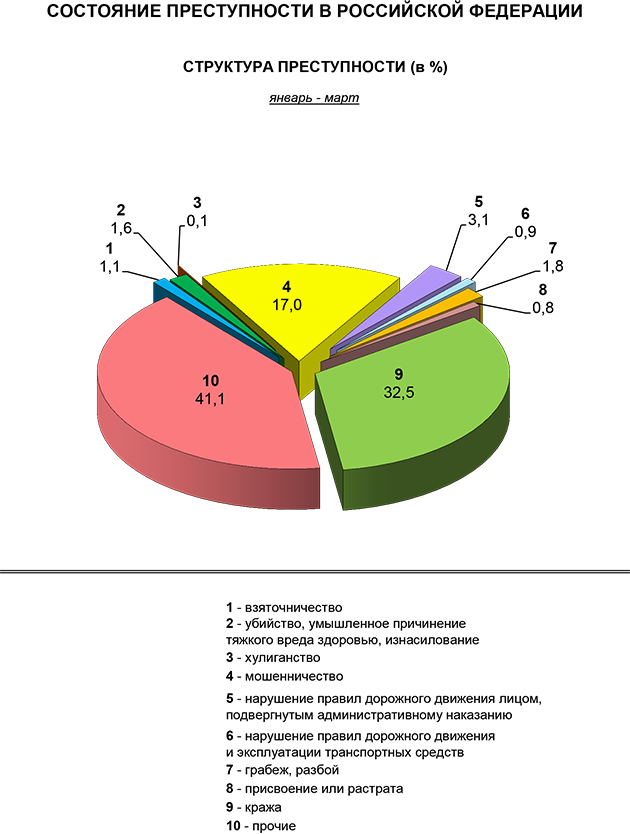 ПРИЛОЖЕНИЕ 4